Муниципальное бюджетное  общеобразовательное учреждениеСредняя общеобразовательная школа № 8 им. В.И. Севастьяновагорода Белореченска муниципального образования Белореченский район (МБОУ СОШ 8)от  31 августа 2020 г.                                                              № 108-Ог. БелореченскО подготовительной работе по возобновлению деятельности МБОУ СОШ 8В соответствии с санитарно-эпидемиологическими правилами СП 3.1./2.4.3598-20 «Санитарно-эпидемиологические требования к устройству, содержанию и организации работы образовательных организаций и других объектов социальной инфраструктуры для детей и молодежи в условиях распространения коронавирусной инфекции», утвержденными постановлением Главного государственного врача Российской Федерации, в целях предупреждения распространения коронавирусной инфекции (COVID-19), на основании приказа управления образованием администрации муниципального образования Белореченский районПриказываю:Серегиной Н.П., заместителю директора по АХР:Организовать работу по обеспечению моющими и дезинфицирующими средствами, бесконтактных термометров, средствами индивидуальной защиты органов дыхания, перчатками, оборудованием по обеззараживанию воздуха, необходимыми для возобновления деятельности школы;Проинформировать всех сотрудников о мерах профилактики новой коронавирусной инфекции как на рабочем месте, так и за его пределами. Медяниковой О.О., заместителю директора по УВР:Обеспечить неукоснительное требование СП 3.1/2.4.3598-20, установленных для образовательных организаций;Проинформировать родителей (законных представителей) обучающихся о режиме функционирования школы в условиях распространения COVID-19.Утвердить графики обработки и проветривания классных комнат и помещений МБОУ СОШ 8.Контроль за исполнением приказа оставляю за собой.Директор МБОУ СОШ 8                                              Ушакова М.Б.С приказом ознакомлены:Серегина Н.П.                                                   _______________    Медяникова О.О.                                               _______________    Приложение 1к приказу МБОУ СОШ 8№ 108 от 31.08.2020г.Инструкцияпо использованию кожных антисептиков с применением дозатора сотрудников и обучающихся МБОУ СОШ 8В целях соблюдения гигиены рук данная инструкция обязательно для тех, всех сотрудников, обучающихся и посетителей учреждения.Правила пользования дозатора:Гигиеническая подача жидкости осуществляется путём нажатия ладони на рычаг.Правила пользования кожного антисептика:Навести достаточное количество средства на ладони (3-5 мл, чем грязнее руки, тем больше санитайзера потребуется, если нет возможности вымыть руки с мылом), один-два пшика из диспенсера.Растереть легкими движениями по всей поверхности рук: ладонная и тыльная поверхности, пальцы, межпальцевые промежутки, большой палец, запястья.Дождаться полного высыхания, в целом процесс должен занять около 20 секунд. Мыть руки после применения антисептика нельзя.Порезы и другие повреждения кожи перед применением антисептика следует заклеить водостойким пластырем.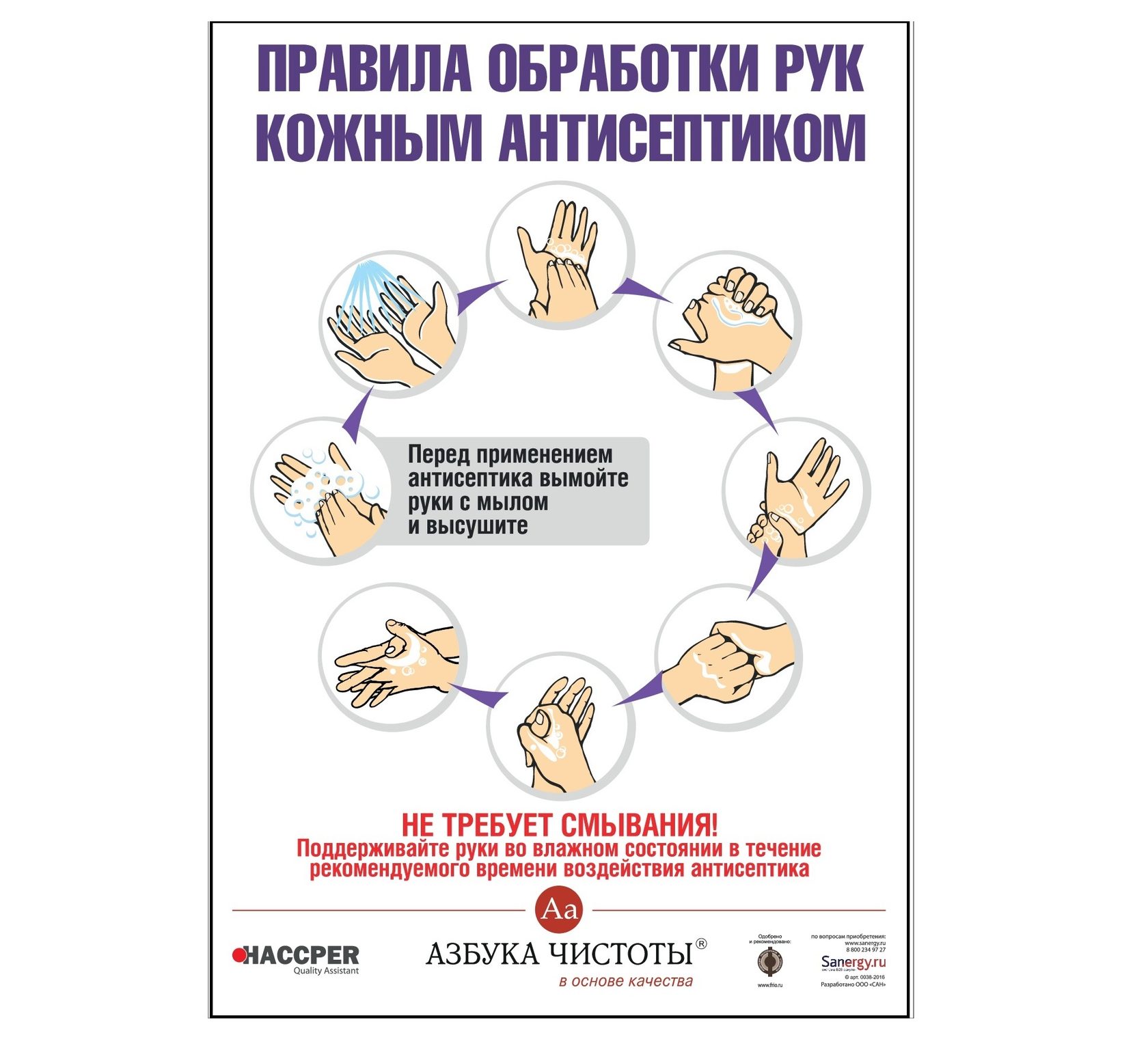 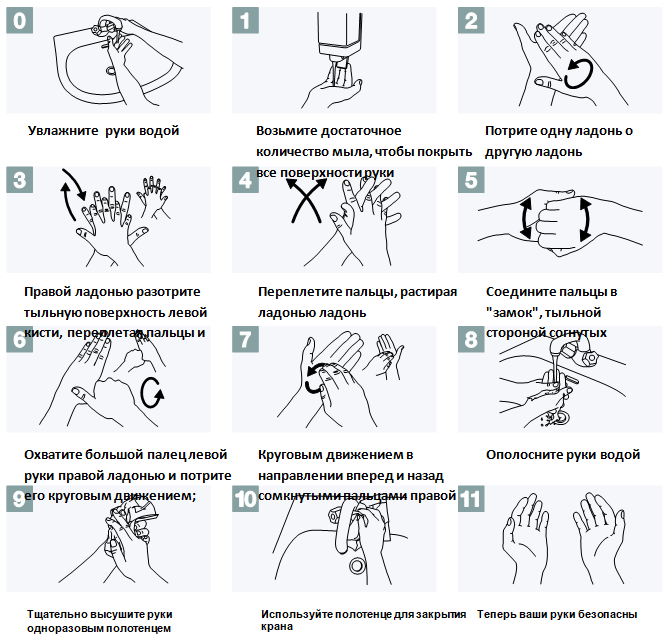 Приложение 2к приказу МБОУ СОШ 8№ 108 от 31.08.2020г.                                                                                                  Утверждаю                                                                                                     Директор МБОУ СОШ 8                                                                                                           ___________ М.Б.УшаковаГРАФИК УБОРКИ И ПРОВЕТРИВАНИЯ КЛАССНЫХ КОМНАТ№Вид работпериодичность1Влажная обработка рабочих поверхностей(парты, столы, стулья, ручки окон и дверей)перед началом занятий1Влажная обработка рабочих поверхностей(парты, столы, стулья, ручки окон и дверей)интервал 2-4 часа между уборкой2Влажная уборка полапосле проведения занятий каждой смены3Проветриваниеперед началом занятий3Проветриваниена  каждой перемене4Генеральная уборка (мытьё полов  и обработка всех поверхностей)1 раз в неделю5Бактерицидный рециркуляторРекомендовано оставлять включенным в течении всего рабочего времени(не забывать отключать)